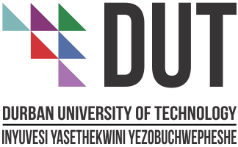 Annual Progress Report: StudentPlease answer the following questions carefully and return the form to the HoD.Signed: __________________________Date: _______________________   (Student)Signed: __________________________Date: _______________________   (HoD)FacultyDepartmentQualification for which student is registered Qualification for which student is registered Offering type Full time registrationPart time registrationPrior qualification Prior qualification Student SurnameStudent No.Student No.First NamesTitle (Mr, Ms)Title (Mr, Ms)Postal AddressTel (W)Tel (H)Tel (H)CellFaxFaxe-Maile-Maile-MailTitle of Dissertation/ ThesisTitle of Dissertation/ ThesisFull                     Full                     Title of Dissertation/ ThesisTitle of Dissertation/ ThesisPartialPartialTitle of Dissertation/ ThesisTitle of Dissertation/ ThesisDissertation/ThesisDissertation/ThesisDissertation/ThesisDate of First RegistrationDate of Starting ResearchEstimated Completion DateSupervisorPositionPresent QualificationsCo-Supervisor  PositionPresent QualificationsTick and date each progress step reached:Tick and date each progress step reached:Tick and date each progress step reached:Tick and date each progress step reached:Tick and date each progress step reached:Tick and date each progress step reached:√Date √DateTopic approved at DRCDraft PG 2a viewed PG 2a submitted to DRCPG 2a approved by DRC PG 2a submitted to FRCPG 2a approved by FRCResearch commencedResearch completed Draft dissertation/thesis viewedSubmitted for examinationCorrections undertakenFinal copies submittedTick as appropriate -Tick as appropriate -Tick as appropriate -Tick as appropriate -Tick as appropriate -Do you wish your Supervisor to have access to this report?Do you wish your Supervisor to have access to this report?YESNONOAre you making generally satisfactory progress in accordance with plans in the research outline?Are you making generally satisfactory progress in accordance with plans in the research outline?YESNONOPlease comment on any problems, changes or delays:Please comment on any problems, changes or delays:Please comment on any problems, changes or delays:Please comment on any problems, changes or delays:Please comment on any problems, changes or delays:Has your Supervisor kept in touch with you adequately?YESYESYESNOIf NO, can you suggest what might be done about this:If NO, can you suggest what might be done about this:If NO, can you suggest what might be done about this:If NO, can you suggest what might be done about this:If NO, can you suggest what might be done about this:When do you realistically expect your dissertation/thesis to be submitted? (Insert date.)If there is any risk that you will not submit by the end of the official maximum period of registration (3 years from the first registration for Master’s Degree and 4 years from first registration for Doctoral Degree), please outline what you are doing to deal with this:If there is any risk that you will not submit by the end of the official maximum period of registration (3 years from the first registration for Master’s Degree and 4 years from first registration for Doctoral Degree), please outline what you are doing to deal with this:If there is any risk that you will not submit by the end of the official maximum period of registration (3 years from the first registration for Master’s Degree and 4 years from first registration for Doctoral Degree), please outline what you are doing to deal with this:If there is any risk that you will not submit by the end of the official maximum period of registration (3 years from the first registration for Master’s Degree and 4 years from first registration for Doctoral Degree), please outline what you are doing to deal with this:If there is any risk that you will not submit by the end of the official maximum period of registration (3 years from the first registration for Master’s Degree and 4 years from first registration for Doctoral Degree), please outline what you are doing to deal with this:Do you think that any factors may have influenced your work to make a case for interruption of studies?YESYESYESNOIf YES, please explain: If YES, please explain: If YES, please explain: If YES, please explain: If YES, please explain: Do you think that you need any further specialist training, advice, or special resources?YESYESYESNOIf YES, please explain what these are, and what might be done to provide them:If YES, please explain what these are, and what might be done to provide them:If YES, please explain what these are, and what might be done to provide them:If YES, please explain what these are, and what might be done to provide them:If YES, please explain what these are, and what might be done to provide them:Are there any other matters on which you would like to comment?YESNOIf YES, please elaborate:If YES, please elaborate:If YES, please elaborate:RoutingStudentHoDFRC